UNIVERSIDAD NACIONAL JOSÉ FAUSTINO SÁNCHEZ CARRIÓNFACULTAD DE INGENIERÍA AGRARIA, INDUSTRIAS ALIMENTARIAS Y AMBIENTALESCUELA ACADÉMICO PROFESIONAL DE INGENIERÍA ZOOTECNICA 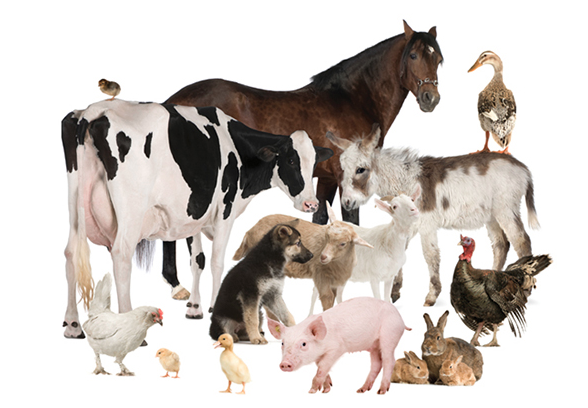 DATOS GENERALESII.	SUMILLA Y DESCRIPCIÓN DEL CURSO CAPACIDADES AL FINALIZAR EL CURSOV.- DESARROLLO DE LAS UNIDADES DIDACTICAS:VI. 		MATERIALES EDUCATIVOS Y OTROS RECURSOS DIDÁCTICOS NECESARIOS 			MATERIAL EDUCATIVO VIII. 	DE LAS PRÁCTICAS DE CAMPO:Las prácticas se desarrollarán en los centros de producción pecuaria de la Universidad, así mismo las que existen  en el Dpto. de Pasco, Junín y el Dpto. de San Martín.IX.-	DESCRIPCIÓN  DE LA EVALUACIÓN DEL CURSO:Evaluación:De acuerdo al Reglamento Académico General aprobado con Resolución de Consejo Universitario Nº 0105-2016 – CU-UNJFSC.Evaluación de los resultados de las unidades didácticas.Evaluación Mensual por cada unidad didáctica: Todas las unidades didácticas serán evaluadas en los tres componentes con un puntaje de 00-20 obteniéndose (03) notas.Evaluación de conocimiento ECn. W ECn: Peso para Ev. de   Conoc. = 0.30Evaluación de producto EPn. W Cn: Peso para Ev. de   Produc. = 0.35Evaluación de desempeño EDn. W Dn: Peso para Ev. de   Des. = 0.35A las notas anteriores se les aplicará los pisos indicados en la siguiente tabla:Promedio del módulo PHn = (ECn x WECn + EPn x WPCn + EDn x WECn)Donde el promedio final es: (PM1 + PM2 + PM3 + PM4) / 4Requisitos de aprobación:Rendir exámenes y presentar las tareas en las fechas programadas.Asistencia clases no menor al 70% de las actividades del curso.X. EVALUACIÓNLa evaluación que se propone será por Unidad Didáctica y debe estar acorde al cumplimiento de: Evidencia de Conocimiento, Evidencia de Producto y Evidencia de Desempeño.UNIDAD DIDÁCTICA I: En el contexto de la zootecnia y de animales domésticos poligástricos y monogástricos, explica los Sistemas de Explotación de éstos; se basa en informaciones de bibliografías validadas y manuales del sector agropecuario internacional y peruano.EVIDENCIA DE CONOCIMIENTOEVIDENCIA DE PRODUCTOEVIDENCIA DE DESEMPEÑOPROMEDIO UDI ( PUDI ) = EC+EP+EDUNIDAD DIDÁCTICA II: Tomando como  panorama la nutrición y alimentación de los animales, identifica los alimentos específicos para cada animal según su proceso de crianza, basado en bibliografías validadas y reportes de entidades oficiales agropecuarias del paísEVIDENCIA DE CONOCIMIENTOEVIDENCIA DE PRODUCTOEVIDENCIA DE DESEMPEÑOPROMEDIO UDII ( PUDII ) = EC+EP+EDUNIDAD DIDÁCTICA III: Tomando como  panorama la producción de  animales domésticos , explica la reproducción y mejoramiento genético  de cada uno de ellos, basado en bibliografías validadas y reportes de entidades oficiales agropecuarias del país     EVIDENCIA DE CONOCIMIENTOEVIDENCIA DE PRODUCTOEVIDENCIA DE DESEMPEÑOPROMEDIO UDIII ( PUDIII ) = EC+EP+EDUNIDAD DIDÁCTICA IV: Tomando como  panorama la rentabilidad económica en la crianza de animales domésticos, explica los ingresos, los costos y los indicadores económicos de un proyecto de crianza de animales domésticos. Se basa en bibliografías validadas y proyectos anteriores exitosos. EVIDENCIA DE CONOCIMIENTOEVIDENCIA DE PRODUCTOEVIDENCIA DE DESEMPEÑOPROMEDIO UDIV ( PUDIV ) = EC+EP+EDxi. BIBLIOGRAFÍA Y REFERENCIAS WEBUNIDAD DIDACTICA I:www.buenastareas.com › Página principal › Negocioswww.navarra.es/NR/rdonlyres/97DE23DE-58AB.../17unidad17.pdfhttps://es.scribd.com/doc/.../0-SISTEMA-DE-EXPLOTACION-GANADEwww.infoactivitats.com/documents/.../sistemes%20explotacio%20animal...www.magrama.gob.es/.../10_alcaraz_cazorla_segura_06_tcm7-45628.pd...www.senasica.gob.mx/includes/asp/download.asp?IdDocumento...Battaglia, R. (1987) Manual de Ganado y Aves de corral. Ed. Ciencia y Técnica. MéxicoBuxade, C. (1996) Zootecnia. Bases de la producción animal. Tomo X. Producciones canículas y avículas alternativas. Editorial Nuevo Mundi Prensa. México.Borgart,R. y Taylor, R. (1990) Producción Comercial de Animales de Granja : Bovinos, Porcinos, Ovinos, Equinos y Aves de corral. Editorial Limusa. México.Mororo, D. ( 1997)  Gestión de la producción ganadera. Modelo. Técnicas y Aplicaciones Informativa. Editorial Mundi-Prensa. México. UNIDAD DIDACTICA II:www.ucv.ve/...Animal/Nutrición_Animal/Clases_Nutrición_Animal _2.www.bioline.org.br/pdf?la07071 www.webs.ulpgc.es/nutranim/tema1.htm mundo-pecuario.com/tema124/nutricion_animalwww.lourdes-luengo.es/nutricion/nutricion.htmbibliotecas.umar.mx/publicaciones/nutricion%20animal.pdf alimentacion.europages.es › Alimentacióndigital.csic.es/bitstream/10261/.../1/Alimentos_animales_domesticos.pdfUNIDAD DIDACTICA III:www.rena.edu.ve/SegundaEtapa/ciencias/reproduccionanimales.htm www.acercaciencia.com/2013/05/06/reproduccion-en-los-animales/ www.monografias.com › Biologiarecursostic.educacion.es/...reproduccion/.../2quincena10_contenidos_3cwww.fmvz.unam.mx/fmvz/e_bovina/08MejoramientoGenetico.pdfhttps://ipafcv.files.wordpress.com/2010/08/unidad-tematica-4.pdfwww.ecured.cu/Mejoramiento_genético_en_animaleses.slideshare.net/fincaproductiva/seleccion-y-mejoramiento-geneticoUNIDAD DIDACTICA IV:blog.doolphy.com/es/2011/.../como-medir-la-rentabilidad-de-un-proyect. www.fao.org/docrep/003/v8490s/v8490s09.htm www.mclanfranconi.com › Finanzas › Inversionwww.ongproa.com/crianza_de_animales_menores_cuyes.htm larepublica.pe/.../crianza-de-cuyes-puede-reportar-ganancias-del-100-de plusempresarial.com › Ideas de Negocioses.slideshare.net/.../proyecto-de-crianza-y-comercializacion-de-cuy-25-1..negociorentablehoy.com/cria-de-cerdos-un-negocio-con-futuro/www.inia.gob.pe/capacitacion-a.../cap.../758-produccion-de-cuyesXII. PROBLEMAS A RESOLVER POR LOS ESTUDIANTE AL FINAL DE LA ASIGNATURAEn el contexto de los potenciales postulantes a la Universidad de Huacho, se observa que el 70%, desconoce las bondades de  la carrera profesional de Zootecnia(sistemas de explotación de los animales), por lo tanto se requiere bajar este porcentaje por lo menos a 65% en 2 años. La nutrición y alimentación de lis animales domésticos que se crían , relacionada con la carrera profesional de Zootecnia, es desconocida por la población en edad estudiantil promocional de secundaria en un 80%; se pretende bajar este porcentaje en 2 años a 70%.La reproducción y mejoramiento genético de los animales que se crían de forma sistematizado, a nivel nacional, relacionada  con la carrera profesional de Zootecnia, es desconocida por la población en edad estudiantil promocional de secundaria en un 90%; se pretende bajar este porcentaje en 2 años a 80% . 4. La rentabilidad económica  de los proyectos pecuarios a nivel nacional, relacionada con la carrera profesional de Zootecnia, es desconocida por la población en edad estudiantil promocional de secundaria en un 90%; se pretende bajar este porcentaje en 2 años a 80%.        Huacho, Setiembre del 2017                                                                            Mg.S,c. AUGUSTO  CLEMENTE GONZALES BALDEÓNÁREA DE ESTUDIOSFORMACIÓN  BÁSICA  PROFESIONALCURSOINTRODUCCIÓN A LA INGENIERÍA ZOOTECNICACÓDIGOCICLOIAÑO ACADÉMICO2017 – IIHORAS4 HORAS (2 Horas de práctica y 2 horas de teoría)PROFESORESMg. Sc. AUGUSTO CLEMENTE GONZALES BALDEONCORREOAgbaldeon@hotmail.comEl sector agropecuario del Perú contribuye con el 7.5% PBI y dentro de este valor el 42% es aportado por la producción pecuaria con un incremento progresivo en el consumo per cápita. Sin embargo, el consumo mínimo de proteína animal recomendado por la FAO, están insatisfechos aun, existe un requerimiento potencial y por lo tanto una demanda laboral permanente de profesionales zootecnistas. Nuestro país reúne todas las condiciones medioambientales, para el desarrollo del proceso de la producción animal, a fin de asegurar la independencia alimentaria.El curso de introducción a la ingeniería zootécnica, está estructurado de manera tal que al final el estudiante será capaz de comparar los componentes de los diferentes sistemas de producción animal, para discutir su funcionamiento y apreciar las tecnologías disponibles en la Ingeniería Zootécnica.El curso está planteado para un total de 16 semanas, con 4 unidades didácticas, que introduce al participante a la producción pecuaria. La asignatura comprende los siguientes contenidos temáticos: Sistemas de Producción en poligástricos y monogástricos; Tecnología de alimentación y nutrición; Tecnología de reproducción y mejoramiento; Evaluación de la producción y productividad.CAPACIDAD DE LA UNIDAD DIDACTICANOMBRE DE LA UNIDAD DIDACTICASEMANAS UNIDAD IEn el contexto de la ingeniería zootécnica, explica aspectos relacionados con el manejo y explotación de los animales domésticos, bajo un sistema de producción, siendo estos poligástricos y monogástricos;  basándose en informaciones bibliográficas validadas, en dispositivos legales y normativos del sector pecuario.Sistemas de Producción Pecuaria en Poligástricos y Monogástricos 1-4UNIDADIIAnte la necesidad de una alimentación adecuada de los animales domésticos, explica las fuentes y los nutrientes de los insumos, y emplea la técnica adecuada para el balanceo de raciones de acuerdo a las necesidades Nutricional del animal. Tecnología de Alimentos y Nutrición5-8UNIDADIIIEn el rubro de la reproducción describe las características reproductivas del animal y las técnicas de mejoramiento ganadero, para luego demostrar las técnicas de inseminación artificial y los cruzamientos respectivos para la mejora de la producción y productividad.Tecnología de Reproducción y Mejoramiento   9-12UNIDADIVDentro de una explotación pecuaria es indispensable analizar y evaluar los componentes de la producción y productividad y de esta manera identificar el estado económico de la empresa para poder aplicar las correcciones necesarias.Evaluación de la Producción y Productividad13-16Unidad Didáctica I : Sistemas  en Producción Animal de Poligástricos y Monogástricos CAPACIDAD  DE LA UNIDAD DIDÁCTICA I: En el contexto de la ingeniería zootecnia, explica los aspectos relacionados a la producción pecuaria  bajo sistemas de explotación de los animales poligástricos y monogástricos basándose en informaciones bibliográficas validadas y en dispositivos legales y normativos del sector pecuario.CAPACIDAD  DE LA UNIDAD DIDÁCTICA I: En el contexto de la ingeniería zootecnia, explica los aspectos relacionados a la producción pecuaria  bajo sistemas de explotación de los animales poligástricos y monogástricos basándose en informaciones bibliográficas validadas y en dispositivos legales y normativos del sector pecuario.CAPACIDAD  DE LA UNIDAD DIDÁCTICA I: En el contexto de la ingeniería zootecnia, explica los aspectos relacionados a la producción pecuaria  bajo sistemas de explotación de los animales poligástricos y monogástricos basándose en informaciones bibliográficas validadas y en dispositivos legales y normativos del sector pecuario.CAPACIDAD  DE LA UNIDAD DIDÁCTICA I: En el contexto de la ingeniería zootecnia, explica los aspectos relacionados a la producción pecuaria  bajo sistemas de explotación de los animales poligástricos y monogástricos basándose en informaciones bibliográficas validadas y en dispositivos legales y normativos del sector pecuario.CAPACIDAD  DE LA UNIDAD DIDÁCTICA I: En el contexto de la ingeniería zootecnia, explica los aspectos relacionados a la producción pecuaria  bajo sistemas de explotación de los animales poligástricos y monogástricos basándose en informaciones bibliográficas validadas y en dispositivos legales y normativos del sector pecuario.CAPACIDAD  DE LA UNIDAD DIDÁCTICA I: En el contexto de la ingeniería zootecnia, explica los aspectos relacionados a la producción pecuaria  bajo sistemas de explotación de los animales poligástricos y monogástricos basándose en informaciones bibliográficas validadas y en dispositivos legales y normativos del sector pecuario.CAPACIDAD  DE LA UNIDAD DIDÁCTICA I: En el contexto de la ingeniería zootecnia, explica los aspectos relacionados a la producción pecuaria  bajo sistemas de explotación de los animales poligástricos y monogástricos basándose en informaciones bibliográficas validadas y en dispositivos legales y normativos del sector pecuario.CAPACIDAD  DE LA UNIDAD DIDÁCTICA I: En el contexto de la ingeniería zootecnia, explica los aspectos relacionados a la producción pecuaria  bajo sistemas de explotación de los animales poligástricos y monogástricos basándose en informaciones bibliográficas validadas y en dispositivos legales y normativos del sector pecuario.Unidad Didáctica I : Sistemas  en Producción Animal de Poligástricos y Monogástricos SemanaContenidos Contenidos Contenidos Contenidos Estrategia DidácticaEstrategia DidácticaIndicadores de logro de la capacidad.Unidad Didáctica I : Sistemas  en Producción Animal de Poligástricos y Monogástricos SemanaConceptualProcedimentalProcedimentalActitudinalEstrategia DidácticaEstrategia DidácticaIndicadores de logro de la capacidad.Unidad Didáctica I : Sistemas  en Producción Animal de Poligástricos y Monogástricos 1Introducción al Curso.Producción Ganadera a Nivel Nacional y MundialSistemas de Producción de Poligástricos Sistemas de Producción de Monogástricos Técnicas de manejo en las explotaciones ganaderas1-: Esbozar la importancia de la zootecnia en el desarrollo productivo. 2: Discute la producción animal a nivel nacional y mundial. 4-: Comparar los componentes de poligástricos y monogastricos 6-: Desarrolla  técnicas de manejo en las explotaciones ganarías1-: Esbozar la importancia de la zootecnia en el desarrollo productivo. 2: Discute la producción animal a nivel nacional y mundial. 4-: Comparar los componentes de poligástricos y monogastricos 6-: Desarrolla  técnicas de manejo en las explotaciones ganaríasJustifica la importancia de la zootecnia en el desarrollo productivo pecuario.Aclara la producción a nivel nacional y mundial. Aprecia las tecnologías de manejo en los sistemas de producción de poligástricos y monogastricos.Asiste con las adecuadas técnicas de manejo de las explotaciones ganaríasExposición Académica buscando motivación en los estudiantes.Método de Preguntas y Respuestas.Exposición en videos sobre la Producción animal Exposición Académica buscando motivación en los estudiantes.Método de Preguntas y Respuestas.Exposición en videos sobre la Producción animal Fundamenta la definición y las funciones del Ingeniero Zootecnista. Tomas como base bibliografías validadas.Analiza los cuadros de producción a nivel nacional y mundial. Toma como base bibliografías validadas. Compara los componentes de los diferentes sistemas de producción en poligástricos y monogastricos. Se basa en bibliografías validadas.Desarrolla las diferentes técnicas de manejo en la explotación ganadera. Se fundamenta en fuentes bibliográficas autorizadas.Muestra los recursos naturales que se dispone para ser utilizadas en las explotaciones ganaderas.Unidad Didáctica I : Sistemas  en Producción Animal de Poligástricos y Monogástricos 2Introducción al Curso.Producción Ganadera a Nivel Nacional y MundialSistemas de Producción de Poligástricos Sistemas de Producción de Monogástricos Técnicas de manejo en las explotaciones ganaderas1-: Esbozar la importancia de la zootecnia en el desarrollo productivo. 2: Discute la producción animal a nivel nacional y mundial. 4-: Comparar los componentes de poligástricos y monogastricos 6-: Desarrolla  técnicas de manejo en las explotaciones ganarías1-: Esbozar la importancia de la zootecnia en el desarrollo productivo. 2: Discute la producción animal a nivel nacional y mundial. 4-: Comparar los componentes de poligástricos y monogastricos 6-: Desarrolla  técnicas de manejo en las explotaciones ganaríasJustifica la importancia de la zootecnia en el desarrollo productivo pecuario.Aclara la producción a nivel nacional y mundial. Aprecia las tecnologías de manejo en los sistemas de producción de poligástricos y monogastricos.Asiste con las adecuadas técnicas de manejo de las explotaciones ganaríasExposición Académica buscando motivación en los estudiantes.Método de Preguntas y Respuestas.Exposición en videos sobre la Producción animal Exposición Académica buscando motivación en los estudiantes.Método de Preguntas y Respuestas.Exposición en videos sobre la Producción animal Fundamenta la definición y las funciones del Ingeniero Zootecnista. Tomas como base bibliografías validadas.Analiza los cuadros de producción a nivel nacional y mundial. Toma como base bibliografías validadas. Compara los componentes de los diferentes sistemas de producción en poligástricos y monogastricos. Se basa en bibliografías validadas.Desarrolla las diferentes técnicas de manejo en la explotación ganadera. Se fundamenta en fuentes bibliográficas autorizadas.Muestra los recursos naturales que se dispone para ser utilizadas en las explotaciones ganaderas.Unidad Didáctica I : Sistemas  en Producción Animal de Poligástricos y Monogástricos 3Introducción al Curso.Producción Ganadera a Nivel Nacional y MundialSistemas de Producción de Poligástricos Sistemas de Producción de Monogástricos Técnicas de manejo en las explotaciones ganaderas1-: Esbozar la importancia de la zootecnia en el desarrollo productivo. 2: Discute la producción animal a nivel nacional y mundial. 4-: Comparar los componentes de poligástricos y monogastricos 6-: Desarrolla  técnicas de manejo en las explotaciones ganarías1-: Esbozar la importancia de la zootecnia en el desarrollo productivo. 2: Discute la producción animal a nivel nacional y mundial. 4-: Comparar los componentes de poligástricos y monogastricos 6-: Desarrolla  técnicas de manejo en las explotaciones ganaríasJustifica la importancia de la zootecnia en el desarrollo productivo pecuario.Aclara la producción a nivel nacional y mundial. Aprecia las tecnologías de manejo en los sistemas de producción de poligástricos y monogastricos.Asiste con las adecuadas técnicas de manejo de las explotaciones ganaríasExposición Académica buscando motivación en los estudiantes.Método de Preguntas y Respuestas.Exposición en videos sobre la Producción animal Exposición Académica buscando motivación en los estudiantes.Método de Preguntas y Respuestas.Exposición en videos sobre la Producción animal Fundamenta la definición y las funciones del Ingeniero Zootecnista. Tomas como base bibliografías validadas.Analiza los cuadros de producción a nivel nacional y mundial. Toma como base bibliografías validadas. Compara los componentes de los diferentes sistemas de producción en poligástricos y monogastricos. Se basa en bibliografías validadas.Desarrolla las diferentes técnicas de manejo en la explotación ganadera. Se fundamenta en fuentes bibliográficas autorizadas.Muestra los recursos naturales que se dispone para ser utilizadas en las explotaciones ganaderas.Unidad Didáctica I : Sistemas  en Producción Animal de Poligástricos y Monogástricos 4Introducción al Curso.Producción Ganadera a Nivel Nacional y MundialSistemas de Producción de Poligástricos Sistemas de Producción de Monogástricos Técnicas de manejo en las explotaciones ganaderas1-: Esbozar la importancia de la zootecnia en el desarrollo productivo. 2: Discute la producción animal a nivel nacional y mundial. 4-: Comparar los componentes de poligástricos y monogastricos 6-: Desarrolla  técnicas de manejo en las explotaciones ganarías1-: Esbozar la importancia de la zootecnia en el desarrollo productivo. 2: Discute la producción animal a nivel nacional y mundial. 4-: Comparar los componentes de poligástricos y monogastricos 6-: Desarrolla  técnicas de manejo en las explotaciones ganaríasJustifica la importancia de la zootecnia en el desarrollo productivo pecuario.Aclara la producción a nivel nacional y mundial. Aprecia las tecnologías de manejo en los sistemas de producción de poligástricos y monogastricos.Asiste con las adecuadas técnicas de manejo de las explotaciones ganaríasExposición Académica buscando motivación en los estudiantes.Método de Preguntas y Respuestas.Exposición en videos sobre la Producción animal Exposición Académica buscando motivación en los estudiantes.Método de Preguntas y Respuestas.Exposición en videos sobre la Producción animal Fundamenta la definición y las funciones del Ingeniero Zootecnista. Tomas como base bibliografías validadas.Analiza los cuadros de producción a nivel nacional y mundial. Toma como base bibliografías validadas. Compara los componentes de los diferentes sistemas de producción en poligástricos y monogastricos. Se basa en bibliografías validadas.Desarrolla las diferentes técnicas de manejo en la explotación ganadera. Se fundamenta en fuentes bibliográficas autorizadas.Muestra los recursos naturales que se dispone para ser utilizadas en las explotaciones ganaderas.Unidad Didáctica I : Sistemas  en Producción Animal de Poligástricos y Monogástricos EVALUACIÓN DE LA UNIDAD DIDÁCTICAEVALUACIÓN DE LA UNIDAD DIDÁCTICAEVALUACIÓN DE LA UNIDAD DIDÁCTICAEVALUACIÓN DE LA UNIDAD DIDÁCTICAEVALUACIÓN DE LA UNIDAD DIDÁCTICAEVALUACIÓN DE LA UNIDAD DIDÁCTICAEVALUACIÓN DE LA UNIDAD DIDÁCTICAUnidad Didáctica I : Sistemas  en Producción Animal de Poligástricos y Monogástricos EVIDENCIA DE  CONOCIMIENTOSEVIDENCIA DE  CONOCIMIENTOSEVIDENCIA DE PRODUCTOEVIDENCIA DE PRODUCTOEVIDENCIA DE PRODUCTOEVIDENCIA DE DESEMPEÑOEVIDENCIA DE DESEMPEÑOUnidad Didáctica I : Sistemas  en Producción Animal de Poligástricos y Monogástricos Pruebas  en red  o presencial con 20 preguntas, para análisis y comprensión sobre  conceptos y funciones del ingeniero zootecnista; además, asimismo conocimientos de los sistemas de explotación en poligástricos y monogástricos.Pruebas  en red  o presencial con 20 preguntas, para análisis y comprensión sobre  conceptos y funciones del ingeniero zootecnista; además, asimismo conocimientos de los sistemas de explotación en poligástricos y monogástricos.Entrega del desarrollo del primer avance integrado. El estudiante hará un análisis de los diferentes sistemas de producción así como sus componentes y establecer el sistema más adecuado para cada zona.Entrega del desarrollo del primer avance integrado. El estudiante hará un análisis de los diferentes sistemas de producción así como sus componentes y establecer el sistema más adecuado para cada zona.Entrega del desarrollo del primer avance integrado. El estudiante hará un análisis de los diferentes sistemas de producción así como sus componentes y establecer el sistema más adecuado para cada zona.Formula el sistema de explotaciones pecuarias adecuadas para cada zona de acuerdo a los recursos favorables que dispone.Formula el sistema de explotaciones pecuarias adecuadas para cada zona de acuerdo a los recursos favorables que dispone.INVESTIGACIÓN FORMATIVA: Propuesta de cómo llevar a cabo un proceso de investigación en cualquier tema tratado en la unidad.PROYECCIÓN SOCIAL: Proyecto común del aula.Unidad Didáctica II : Tecnología de Nutrición y Alimentación de los animales domésticos   CAPACIDAD  DE LA UNIDAD DIDÁCTICA II: Dentro del rubro de alimentación y nutrición de los animales domésticos es necesario identificar la disponibilidad  de los insumos alimenticios para poder elaborar una ración balanceada  para la alimentación de los animales de acuerdo a sus requerimientos nutricionales.CAPACIDAD  DE LA UNIDAD DIDÁCTICA II: Dentro del rubro de alimentación y nutrición de los animales domésticos es necesario identificar la disponibilidad  de los insumos alimenticios para poder elaborar una ración balanceada  para la alimentación de los animales de acuerdo a sus requerimientos nutricionales.CAPACIDAD  DE LA UNIDAD DIDÁCTICA II: Dentro del rubro de alimentación y nutrición de los animales domésticos es necesario identificar la disponibilidad  de los insumos alimenticios para poder elaborar una ración balanceada  para la alimentación de los animales de acuerdo a sus requerimientos nutricionales.CAPACIDAD  DE LA UNIDAD DIDÁCTICA II: Dentro del rubro de alimentación y nutrición de los animales domésticos es necesario identificar la disponibilidad  de los insumos alimenticios para poder elaborar una ración balanceada  para la alimentación de los animales de acuerdo a sus requerimientos nutricionales.CAPACIDAD  DE LA UNIDAD DIDÁCTICA II: Dentro del rubro de alimentación y nutrición de los animales domésticos es necesario identificar la disponibilidad  de los insumos alimenticios para poder elaborar una ración balanceada  para la alimentación de los animales de acuerdo a sus requerimientos nutricionales.CAPACIDAD  DE LA UNIDAD DIDÁCTICA II: Dentro del rubro de alimentación y nutrición de los animales domésticos es necesario identificar la disponibilidad  de los insumos alimenticios para poder elaborar una ración balanceada  para la alimentación de los animales de acuerdo a sus requerimientos nutricionales.CAPACIDAD  DE LA UNIDAD DIDÁCTICA II: Dentro del rubro de alimentación y nutrición de los animales domésticos es necesario identificar la disponibilidad  de los insumos alimenticios para poder elaborar una ración balanceada  para la alimentación de los animales de acuerdo a sus requerimientos nutricionales.CAPACIDAD  DE LA UNIDAD DIDÁCTICA II: Dentro del rubro de alimentación y nutrición de los animales domésticos es necesario identificar la disponibilidad  de los insumos alimenticios para poder elaborar una ración balanceada  para la alimentación de los animales de acuerdo a sus requerimientos nutricionales.Unidad Didáctica II : Tecnología de Nutrición y Alimentación de los animales domésticos   SemanaContenidos Contenidos Contenidos Contenidos Estrategia DidácticaEstrategia DidácticaIndicadores de logro de la capacidad.Unidad Didáctica II : Tecnología de Nutrición y Alimentación de los animales domésticos   SemanaConceptualProcedimentalProcedimentalActitudinalEstrategia DidácticaEstrategia DidácticaIndicadores de logro de la capacidad.Unidad Didáctica II : Tecnología de Nutrición y Alimentación de los animales domésticos   5Reconocimiento de los insumos alimenticios Características de los insumos alimenticiosAnálisis químico de los insumos alimenticiosTécnicas para elaborar raciones balanceadasConservación y manejo de los alimentosTecnología para la comercialización  y distribución de los alimentos  1-2: Identificación  de los insumos alimenticios disponibles 3: Diseño del método para analizar la composición química de los insumos alimenticios.4: Formula las técnicas adecuadas para elaborar una ración balanceada para los animales  5: Formula una técnica adecuada para la distribución y comercialización de los alimentos.1-2: Identificación  de los insumos alimenticios disponibles 3: Diseño del método para analizar la composición química de los insumos alimenticios.4: Formula las técnicas adecuadas para elaborar una ración balanceada para los animales  5: Formula una técnica adecuada para la distribución y comercialización de los alimentos.Establece formulas alimenticias para el balanceo de raciones Selecciona insumos disponibles para bajar los costos.Propone métodos para la conservación de alimentos.Propicia la mejor técnica adecuada para la distribución y comercialización de los alimentosExposición académica buscando la motivación de los estudiantes Método de  preguntasMétodo de casosExposición académica buscando la motivación de los estudiantes Método de  preguntasMétodo de casosSelecciona los insumos alimenticios de acuerdo a sus aportes nutricionales.Determina las técnicas adecuadas para el análisis químico de los insumos alimenticios Diseña las fórmulas adecuadas para el balanceo de raciones de acuerdo a las necesidades del animal.Diseña las técnicas para la elaboración de concentrados alimenticios.Planea las técnicas de comercialización y distribución de alimentos para animalesUnidad Didáctica II : Tecnología de Nutrición y Alimentación de los animales domésticos   6Reconocimiento de los insumos alimenticios Características de los insumos alimenticiosAnálisis químico de los insumos alimenticiosTécnicas para elaborar raciones balanceadasConservación y manejo de los alimentosTecnología para la comercialización  y distribución de los alimentos  1-2: Identificación  de los insumos alimenticios disponibles 3: Diseño del método para analizar la composición química de los insumos alimenticios.4: Formula las técnicas adecuadas para elaborar una ración balanceada para los animales  5: Formula una técnica adecuada para la distribución y comercialización de los alimentos.1-2: Identificación  de los insumos alimenticios disponibles 3: Diseño del método para analizar la composición química de los insumos alimenticios.4: Formula las técnicas adecuadas para elaborar una ración balanceada para los animales  5: Formula una técnica adecuada para la distribución y comercialización de los alimentos.Establece formulas alimenticias para el balanceo de raciones Selecciona insumos disponibles para bajar los costos.Propone métodos para la conservación de alimentos.Propicia la mejor técnica adecuada para la distribución y comercialización de los alimentosExposición académica buscando la motivación de los estudiantes Método de  preguntasMétodo de casosExposición académica buscando la motivación de los estudiantes Método de  preguntasMétodo de casosSelecciona los insumos alimenticios de acuerdo a sus aportes nutricionales.Determina las técnicas adecuadas para el análisis químico de los insumos alimenticios Diseña las fórmulas adecuadas para el balanceo de raciones de acuerdo a las necesidades del animal.Diseña las técnicas para la elaboración de concentrados alimenticios.Planea las técnicas de comercialización y distribución de alimentos para animalesUnidad Didáctica II : Tecnología de Nutrición y Alimentación de los animales domésticos   7Reconocimiento de los insumos alimenticios Características de los insumos alimenticiosAnálisis químico de los insumos alimenticiosTécnicas para elaborar raciones balanceadasConservación y manejo de los alimentosTecnología para la comercialización  y distribución de los alimentos  1-2: Identificación  de los insumos alimenticios disponibles 3: Diseño del método para analizar la composición química de los insumos alimenticios.4: Formula las técnicas adecuadas para elaborar una ración balanceada para los animales  5: Formula una técnica adecuada para la distribución y comercialización de los alimentos.1-2: Identificación  de los insumos alimenticios disponibles 3: Diseño del método para analizar la composición química de los insumos alimenticios.4: Formula las técnicas adecuadas para elaborar una ración balanceada para los animales  5: Formula una técnica adecuada para la distribución y comercialización de los alimentos.Establece formulas alimenticias para el balanceo de raciones Selecciona insumos disponibles para bajar los costos.Propone métodos para la conservación de alimentos.Propicia la mejor técnica adecuada para la distribución y comercialización de los alimentosExposición académica buscando la motivación de los estudiantes Método de  preguntasMétodo de casosExposición académica buscando la motivación de los estudiantes Método de  preguntasMétodo de casosSelecciona los insumos alimenticios de acuerdo a sus aportes nutricionales.Determina las técnicas adecuadas para el análisis químico de los insumos alimenticios Diseña las fórmulas adecuadas para el balanceo de raciones de acuerdo a las necesidades del animal.Diseña las técnicas para la elaboración de concentrados alimenticios.Planea las técnicas de comercialización y distribución de alimentos para animalesUnidad Didáctica II : Tecnología de Nutrición y Alimentación de los animales domésticos   8Reconocimiento de los insumos alimenticios Características de los insumos alimenticiosAnálisis químico de los insumos alimenticiosTécnicas para elaborar raciones balanceadasConservación y manejo de los alimentosTecnología para la comercialización  y distribución de los alimentos  1-2: Identificación  de los insumos alimenticios disponibles 3: Diseño del método para analizar la composición química de los insumos alimenticios.4: Formula las técnicas adecuadas para elaborar una ración balanceada para los animales  5: Formula una técnica adecuada para la distribución y comercialización de los alimentos.1-2: Identificación  de los insumos alimenticios disponibles 3: Diseño del método para analizar la composición química de los insumos alimenticios.4: Formula las técnicas adecuadas para elaborar una ración balanceada para los animales  5: Formula una técnica adecuada para la distribución y comercialización de los alimentos.Establece formulas alimenticias para el balanceo de raciones Selecciona insumos disponibles para bajar los costos.Propone métodos para la conservación de alimentos.Propicia la mejor técnica adecuada para la distribución y comercialización de los alimentosExposición académica buscando la motivación de los estudiantes Método de  preguntasMétodo de casosExposición académica buscando la motivación de los estudiantes Método de  preguntasMétodo de casosSelecciona los insumos alimenticios de acuerdo a sus aportes nutricionales.Determina las técnicas adecuadas para el análisis químico de los insumos alimenticios Diseña las fórmulas adecuadas para el balanceo de raciones de acuerdo a las necesidades del animal.Diseña las técnicas para la elaboración de concentrados alimenticios.Planea las técnicas de comercialización y distribución de alimentos para animalesUnidad Didáctica II : Tecnología de Nutrición y Alimentación de los animales domésticos   EVALUACIÓN DE LA UNIDAD DIDÁCTICAEVALUACIÓN DE LA UNIDAD DIDÁCTICAEVALUACIÓN DE LA UNIDAD DIDÁCTICAEVALUACIÓN DE LA UNIDAD DIDÁCTICAEVALUACIÓN DE LA UNIDAD DIDÁCTICAEVALUACIÓN DE LA UNIDAD DIDÁCTICAEVALUACIÓN DE LA UNIDAD DIDÁCTICAUnidad Didáctica II : Tecnología de Nutrición y Alimentación de los animales domésticos   EVIDENCIA DE  CONOCIMIENTOSEVIDENCIA DE  CONOCIMIENTOSEVIDENCIA DE PRODUCTOEVIDENCIA DE PRODUCTOEVIDENCIA DE PRODUCTOEVIDENCIA DE DESEMPEÑOEVIDENCIA DE DESEMPEÑOUnidad Didáctica II : Tecnología de Nutrición y Alimentación de los animales domésticos   Pruebas  en red  o presencial con 20 preguntas para análisis y comprensión sobre alimentación y nutrición de los animales domésticos.Pruebas  en red  o presencial con 20 preguntas para análisis y comprensión sobre alimentación y nutrición de los animales domésticos.Entrega del desarrollo del segundo avance integrador. El estudiante presentará  una relación de insumos alimenticios y analizar las técnicas de balanceo de racionesEntrega del desarrollo del segundo avance integrador. El estudiante presentará  una relación de insumos alimenticios y analizar las técnicas de balanceo de racionesEntrega del desarrollo del segundo avance integrador. El estudiante presentará  una relación de insumos alimenticios y analizar las técnicas de balanceo de racionesFormula un procedimiento o técnica para realizar balanceo de raciones que sea lo más económicamente posible.Formula un procedimiento o técnica para realizar balanceo de raciones que sea lo más económicamente posible.Unidad Didáctica III : Tecnología de Reproducción yMejoramiento  GanaderoCAPACIDAD  DE LA UNIDAD DIDÁCTICA III:   En toda explotación pecuaria el conocimiento del funcionamiento del aparato reproductivo del animal y las técnicas de mejoramiento ganadero incrementara la producción en una explotación pecuaria.CAPACIDAD  DE LA UNIDAD DIDÁCTICA III:   En toda explotación pecuaria el conocimiento del funcionamiento del aparato reproductivo del animal y las técnicas de mejoramiento ganadero incrementara la producción en una explotación pecuaria.CAPACIDAD  DE LA UNIDAD DIDÁCTICA III:   En toda explotación pecuaria el conocimiento del funcionamiento del aparato reproductivo del animal y las técnicas de mejoramiento ganadero incrementara la producción en una explotación pecuaria.CAPACIDAD  DE LA UNIDAD DIDÁCTICA III:   En toda explotación pecuaria el conocimiento del funcionamiento del aparato reproductivo del animal y las técnicas de mejoramiento ganadero incrementara la producción en una explotación pecuaria.CAPACIDAD  DE LA UNIDAD DIDÁCTICA III:   En toda explotación pecuaria el conocimiento del funcionamiento del aparato reproductivo del animal y las técnicas de mejoramiento ganadero incrementara la producción en una explotación pecuaria.CAPACIDAD  DE LA UNIDAD DIDÁCTICA III:   En toda explotación pecuaria el conocimiento del funcionamiento del aparato reproductivo del animal y las técnicas de mejoramiento ganadero incrementara la producción en una explotación pecuaria.CAPACIDAD  DE LA UNIDAD DIDÁCTICA III:   En toda explotación pecuaria el conocimiento del funcionamiento del aparato reproductivo del animal y las técnicas de mejoramiento ganadero incrementara la producción en una explotación pecuaria.CAPACIDAD  DE LA UNIDAD DIDÁCTICA III:   En toda explotación pecuaria el conocimiento del funcionamiento del aparato reproductivo del animal y las técnicas de mejoramiento ganadero incrementara la producción en una explotación pecuaria.Unidad Didáctica III : Tecnología de Reproducción yMejoramiento  GanaderoSemanaContenidos Contenidos Contenidos Contenidos Estrategia DidácticaEstrategia DidácticaIndicadores de logro de la capacidad.Unidad Didáctica III : Tecnología de Reproducción yMejoramiento  GanaderoSemanaConceptualProcedimentalProcedimentalActitudinalEstrategia DidácticaEstrategia DidácticaIndicadores de logro de la capacidad.Unidad Didáctica III : Tecnología de Reproducción yMejoramiento  Ganadero9Reconocimiento y funcionamiento del aparato reproductor en los animales domésticos.Comportamiento sexual de los animales domésticos.Técnicas de inseminación artificial.Determinación de índices  reproductivas.Tipos de cruzamiento para el mejoramiento ganadero.Selección de caracteres favorables para el mejoramiento ganadero1: Discute ideas sobre las características y el funcionamiento del aparato reproductor.2: Identifica  el comportamiento sexual de los animales domésticos.  .3: Emplea las técnicas para el proceso de inseminación artificial4: Identifica las síntesis reproductivas y de mejoramiento.5: Argumenta las técnicas para el cruzamiento de los animales domésticos.6: Selección de los caracteres favorables para el cruzamiento y el mejoramiento de la producción ganadera. 1: Discute ideas sobre las características y el funcionamiento del aparato reproductor.2: Identifica  el comportamiento sexual de los animales domésticos.  .3: Emplea las técnicas para el proceso de inseminación artificial4: Identifica las síntesis reproductivas y de mejoramiento.5: Argumenta las técnicas para el cruzamiento de los animales domésticos.6: Selección de los caracteres favorables para el cruzamiento y el mejoramiento de la producción ganadera. 1: Justifica el conocimiento del funcionamiento del aparato reproductor.2: Identifica el comportamiento sexual de los animales.3: Propone las técnicas de inseminación artificial.4: Aprecia los índices reproductivos para determinar el mejoramiento de la reproducción.5: Establece los caracteres a mejorar durante los cruzamientosExposiciónMétodo de preguntasMétodo de casosExposiciónMétodo de preguntasMétodo de casosDistingue las características reproductivas y del mejoramiento en el animal.Determina el comportamiento sexual de los animales durante la etapa reproductiva.Determina las técnicas de inseminación artificial.Determina los índices reproductivos en el animal. Demuestra la técnica de cruzamiento y la selección de caracteres en el mejoramiento ganadero.Unidad Didáctica III : Tecnología de Reproducción yMejoramiento  Ganadero10Reconocimiento y funcionamiento del aparato reproductor en los animales domésticos.Comportamiento sexual de los animales domésticos.Técnicas de inseminación artificial.Determinación de índices  reproductivas.Tipos de cruzamiento para el mejoramiento ganadero.Selección de caracteres favorables para el mejoramiento ganadero1: Discute ideas sobre las características y el funcionamiento del aparato reproductor.2: Identifica  el comportamiento sexual de los animales domésticos.  .3: Emplea las técnicas para el proceso de inseminación artificial4: Identifica las síntesis reproductivas y de mejoramiento.5: Argumenta las técnicas para el cruzamiento de los animales domésticos.6: Selección de los caracteres favorables para el cruzamiento y el mejoramiento de la producción ganadera. 1: Discute ideas sobre las características y el funcionamiento del aparato reproductor.2: Identifica  el comportamiento sexual de los animales domésticos.  .3: Emplea las técnicas para el proceso de inseminación artificial4: Identifica las síntesis reproductivas y de mejoramiento.5: Argumenta las técnicas para el cruzamiento de los animales domésticos.6: Selección de los caracteres favorables para el cruzamiento y el mejoramiento de la producción ganadera. 1: Justifica el conocimiento del funcionamiento del aparato reproductor.2: Identifica el comportamiento sexual de los animales.3: Propone las técnicas de inseminación artificial.4: Aprecia los índices reproductivos para determinar el mejoramiento de la reproducción.5: Establece los caracteres a mejorar durante los cruzamientosExposiciónMétodo de preguntasMétodo de casosExposiciónMétodo de preguntasMétodo de casosDistingue las características reproductivas y del mejoramiento en el animal.Determina el comportamiento sexual de los animales durante la etapa reproductiva.Determina las técnicas de inseminación artificial.Determina los índices reproductivos en el animal. Demuestra la técnica de cruzamiento y la selección de caracteres en el mejoramiento ganadero.Unidad Didáctica III : Tecnología de Reproducción yMejoramiento  Ganadero11Reconocimiento y funcionamiento del aparato reproductor en los animales domésticos.Comportamiento sexual de los animales domésticos.Técnicas de inseminación artificial.Determinación de índices  reproductivas.Tipos de cruzamiento para el mejoramiento ganadero.Selección de caracteres favorables para el mejoramiento ganadero1: Discute ideas sobre las características y el funcionamiento del aparato reproductor.2: Identifica  el comportamiento sexual de los animales domésticos.  .3: Emplea las técnicas para el proceso de inseminación artificial4: Identifica las síntesis reproductivas y de mejoramiento.5: Argumenta las técnicas para el cruzamiento de los animales domésticos.6: Selección de los caracteres favorables para el cruzamiento y el mejoramiento de la producción ganadera. 1: Discute ideas sobre las características y el funcionamiento del aparato reproductor.2: Identifica  el comportamiento sexual de los animales domésticos.  .3: Emplea las técnicas para el proceso de inseminación artificial4: Identifica las síntesis reproductivas y de mejoramiento.5: Argumenta las técnicas para el cruzamiento de los animales domésticos.6: Selección de los caracteres favorables para el cruzamiento y el mejoramiento de la producción ganadera. 1: Justifica el conocimiento del funcionamiento del aparato reproductor.2: Identifica el comportamiento sexual de los animales.3: Propone las técnicas de inseminación artificial.4: Aprecia los índices reproductivos para determinar el mejoramiento de la reproducción.5: Establece los caracteres a mejorar durante los cruzamientosExposiciónMétodo de preguntasMétodo de casosExposiciónMétodo de preguntasMétodo de casosDistingue las características reproductivas y del mejoramiento en el animal.Determina el comportamiento sexual de los animales durante la etapa reproductiva.Determina las técnicas de inseminación artificial.Determina los índices reproductivos en el animal. Demuestra la técnica de cruzamiento y la selección de caracteres en el mejoramiento ganadero.Unidad Didáctica III : Tecnología de Reproducción yMejoramiento  Ganadero12Reconocimiento y funcionamiento del aparato reproductor en los animales domésticos.Comportamiento sexual de los animales domésticos.Técnicas de inseminación artificial.Determinación de índices  reproductivas.Tipos de cruzamiento para el mejoramiento ganadero.Selección de caracteres favorables para el mejoramiento ganadero1: Discute ideas sobre las características y el funcionamiento del aparato reproductor.2: Identifica  el comportamiento sexual de los animales domésticos.  .3: Emplea las técnicas para el proceso de inseminación artificial4: Identifica las síntesis reproductivas y de mejoramiento.5: Argumenta las técnicas para el cruzamiento de los animales domésticos.6: Selección de los caracteres favorables para el cruzamiento y el mejoramiento de la producción ganadera. 1: Discute ideas sobre las características y el funcionamiento del aparato reproductor.2: Identifica  el comportamiento sexual de los animales domésticos.  .3: Emplea las técnicas para el proceso de inseminación artificial4: Identifica las síntesis reproductivas y de mejoramiento.5: Argumenta las técnicas para el cruzamiento de los animales domésticos.6: Selección de los caracteres favorables para el cruzamiento y el mejoramiento de la producción ganadera. 1: Justifica el conocimiento del funcionamiento del aparato reproductor.2: Identifica el comportamiento sexual de los animales.3: Propone las técnicas de inseminación artificial.4: Aprecia los índices reproductivos para determinar el mejoramiento de la reproducción.5: Establece los caracteres a mejorar durante los cruzamientosExposiciónMétodo de preguntasMétodo de casosExposiciónMétodo de preguntasMétodo de casosDistingue las características reproductivas y del mejoramiento en el animal.Determina el comportamiento sexual de los animales durante la etapa reproductiva.Determina las técnicas de inseminación artificial.Determina los índices reproductivos en el animal. Demuestra la técnica de cruzamiento y la selección de caracteres en el mejoramiento ganadero.Unidad Didáctica III : Tecnología de Reproducción yMejoramiento  GanaderoEVALUACIÓN DE LA UNIDAD DIDÁCTICAEVALUACIÓN DE LA UNIDAD DIDÁCTICAEVALUACIÓN DE LA UNIDAD DIDÁCTICAEVALUACIÓN DE LA UNIDAD DIDÁCTICAEVALUACIÓN DE LA UNIDAD DIDÁCTICAEVALUACIÓN DE LA UNIDAD DIDÁCTICAEVALUACIÓN DE LA UNIDAD DIDÁCTICAUnidad Didáctica III : Tecnología de Reproducción yMejoramiento  GanaderoEVIDENCIA DE  CONOCIMIENTOSEVIDENCIA DE  CONOCIMIENTOSEVIDENCIA DE PRODUCTOEVIDENCIA DE PRODUCTOEVIDENCIA DE PRODUCTOEVIDENCIA DE DESEMPEÑOEVIDENCIA DE DESEMPEÑOUnidad Didáctica III : Tecnología de Reproducción yMejoramiento  GanaderoPruebas  en red o presencial con 20 preguntas , para análisis y comprensión de la parte reproductiva y el mejoramiento genético en el animalPruebas  en red o presencial con 20 preguntas , para análisis y comprensión de la parte reproductiva y el mejoramiento genético en el animalEntrega del desarrollo del tercer avance integrador. El estudiante presentará el desarrollo de una técnica adecuada para determinar los índices reproductivos y de mejoramiento ganaderoEntrega del desarrollo del tercer avance integrador. El estudiante presentará el desarrollo de una técnica adecuada para determinar los índices reproductivos y de mejoramiento ganaderoEntrega del desarrollo del tercer avance integrador. El estudiante presentará el desarrollo de una técnica adecuada para determinar los índices reproductivos y de mejoramiento ganaderoFormilla el procedimiento y la técnica para conocer los componentes reproductivos y de mejoramiento ganaderoFormilla el procedimiento y la técnica para conocer los componentes reproductivos y de mejoramiento ganaderoUnidad Didáctica  IV :   Evaluación de la Produccióny ProductividadCAPACIDAD  DE LA UNIDAD DIDÁCTICA IV: en el contexto de las explotaciones pecuarias la evaluación de la producción y productividad y la determinación de los indicadores nos refleja el estado de eficiencia de la empresa   CAPACIDAD  DE LA UNIDAD DIDÁCTICA IV: en el contexto de las explotaciones pecuarias la evaluación de la producción y productividad y la determinación de los indicadores nos refleja el estado de eficiencia de la empresa   CAPACIDAD  DE LA UNIDAD DIDÁCTICA IV: en el contexto de las explotaciones pecuarias la evaluación de la producción y productividad y la determinación de los indicadores nos refleja el estado de eficiencia de la empresa   CAPACIDAD  DE LA UNIDAD DIDÁCTICA IV: en el contexto de las explotaciones pecuarias la evaluación de la producción y productividad y la determinación de los indicadores nos refleja el estado de eficiencia de la empresa   CAPACIDAD  DE LA UNIDAD DIDÁCTICA IV: en el contexto de las explotaciones pecuarias la evaluación de la producción y productividad y la determinación de los indicadores nos refleja el estado de eficiencia de la empresa   CAPACIDAD  DE LA UNIDAD DIDÁCTICA IV: en el contexto de las explotaciones pecuarias la evaluación de la producción y productividad y la determinación de los indicadores nos refleja el estado de eficiencia de la empresa   CAPACIDAD  DE LA UNIDAD DIDÁCTICA IV: en el contexto de las explotaciones pecuarias la evaluación de la producción y productividad y la determinación de los indicadores nos refleja el estado de eficiencia de la empresa   CAPACIDAD  DE LA UNIDAD DIDÁCTICA IV: en el contexto de las explotaciones pecuarias la evaluación de la producción y productividad y la determinación de los indicadores nos refleja el estado de eficiencia de la empresa   Unidad Didáctica  IV :   Evaluación de la Produccióny ProductividadSemanaContenidos Contenidos Contenidos Contenidos Estrategia DidácticaEstrategia DidácticaIndicadores de logro de la capacidad.Unidad Didáctica  IV :   Evaluación de la Produccióny ProductividadSemanaConceptualProcedimentalProcedimentalActitudinalEstrategia DidácticaEstrategia DidácticaIndicadores de logro de la capacidad.Unidad Didáctica  IV :   Evaluación de la Produccióny Productividad13Conocimiento de sistemas y su interrelación con la producción animalConcepto de producción,  productividad y parámetros.Índices reproductivos y productivos en poligástricos y monogástricos.Análisis de mercado y su comercializaciónEvaluación económica y financiera/ Estados de perdida y ganancia1: Fundamenta los sistemas de explotación pecuaria a instalarse.2: Discute los conceptos de producción, productividad y parámetros.3: Analiza los índices reproductivos y productivos.4: Localiza los mercados para su comercialización.5: Desarrolla la evaluación económica y financiera1: Fundamenta los sistemas de explotación pecuaria a instalarse.2: Discute los conceptos de producción, productividad y parámetros.3: Analiza los índices reproductivos y productivos.4: Localiza los mercados para su comercialización.5: Desarrolla la evaluación económica y financieraEstablece el modelo de sistema a emplearse en la explotación ganadera.Justifica la determinación de la producción, productividad y parámetros.Aclara los índices reproductivos y productivos. Justifica el estado económico y financiero de la explotación.Exposición Método de Preguntas y respuestas. Exposición Método de Preguntas y respuestas. Determina el sistema de explotación a instalarse de acuerdo a las características ecológicas y condiciones favorables de la zona. Fundamenta los conceptos de producción,  productividad y parámetros para poder determinar el estado de la empresa.Compara los índices reproductivos y productivos obtenidos para proponer la mejora en la explotación ganadera.Evalúa el estado económico y financiero de la empresa ganadera para determinar los estados de pérdidas o ganancias.Unidad Didáctica  IV :   Evaluación de la Produccióny Productividad14Conocimiento de sistemas y su interrelación con la producción animalConcepto de producción,  productividad y parámetros.Índices reproductivos y productivos en poligástricos y monogástricos.Análisis de mercado y su comercializaciónEvaluación económica y financiera/ Estados de perdida y ganancia1: Fundamenta los sistemas de explotación pecuaria a instalarse.2: Discute los conceptos de producción, productividad y parámetros.3: Analiza los índices reproductivos y productivos.4: Localiza los mercados para su comercialización.5: Desarrolla la evaluación económica y financiera1: Fundamenta los sistemas de explotación pecuaria a instalarse.2: Discute los conceptos de producción, productividad y parámetros.3: Analiza los índices reproductivos y productivos.4: Localiza los mercados para su comercialización.5: Desarrolla la evaluación económica y financieraEstablece el modelo de sistema a emplearse en la explotación ganadera.Justifica la determinación de la producción, productividad y parámetros.Aclara los índices reproductivos y productivos. Justifica el estado económico y financiero de la explotación.Exposición Método de Preguntas y respuestas. Exposición Método de Preguntas y respuestas. Determina el sistema de explotación a instalarse de acuerdo a las características ecológicas y condiciones favorables de la zona. Fundamenta los conceptos de producción,  productividad y parámetros para poder determinar el estado de la empresa.Compara los índices reproductivos y productivos obtenidos para proponer la mejora en la explotación ganadera.Evalúa el estado económico y financiero de la empresa ganadera para determinar los estados de pérdidas o ganancias.Unidad Didáctica  IV :   Evaluación de la Produccióny Productividad15Conocimiento de sistemas y su interrelación con la producción animalConcepto de producción,  productividad y parámetros.Índices reproductivos y productivos en poligástricos y monogástricos.Análisis de mercado y su comercializaciónEvaluación económica y financiera/ Estados de perdida y ganancia1: Fundamenta los sistemas de explotación pecuaria a instalarse.2: Discute los conceptos de producción, productividad y parámetros.3: Analiza los índices reproductivos y productivos.4: Localiza los mercados para su comercialización.5: Desarrolla la evaluación económica y financiera1: Fundamenta los sistemas de explotación pecuaria a instalarse.2: Discute los conceptos de producción, productividad y parámetros.3: Analiza los índices reproductivos y productivos.4: Localiza los mercados para su comercialización.5: Desarrolla la evaluación económica y financieraEstablece el modelo de sistema a emplearse en la explotación ganadera.Justifica la determinación de la producción, productividad y parámetros.Aclara los índices reproductivos y productivos. Justifica el estado económico y financiero de la explotación.Exposición Método de Preguntas y respuestas. Exposición Método de Preguntas y respuestas. Determina el sistema de explotación a instalarse de acuerdo a las características ecológicas y condiciones favorables de la zona. Fundamenta los conceptos de producción,  productividad y parámetros para poder determinar el estado de la empresa.Compara los índices reproductivos y productivos obtenidos para proponer la mejora en la explotación ganadera.Evalúa el estado económico y financiero de la empresa ganadera para determinar los estados de pérdidas o ganancias.Unidad Didáctica  IV :   Evaluación de la Produccióny Productividad16Conocimiento de sistemas y su interrelación con la producción animalConcepto de producción,  productividad y parámetros.Índices reproductivos y productivos en poligástricos y monogástricos.Análisis de mercado y su comercializaciónEvaluación económica y financiera/ Estados de perdida y ganancia1: Fundamenta los sistemas de explotación pecuaria a instalarse.2: Discute los conceptos de producción, productividad y parámetros.3: Analiza los índices reproductivos y productivos.4: Localiza los mercados para su comercialización.5: Desarrolla la evaluación económica y financiera1: Fundamenta los sistemas de explotación pecuaria a instalarse.2: Discute los conceptos de producción, productividad y parámetros.3: Analiza los índices reproductivos y productivos.4: Localiza los mercados para su comercialización.5: Desarrolla la evaluación económica y financieraEstablece el modelo de sistema a emplearse en la explotación ganadera.Justifica la determinación de la producción, productividad y parámetros.Aclara los índices reproductivos y productivos. Justifica el estado económico y financiero de la explotación.Exposición Método de Preguntas y respuestas. Exposición Método de Preguntas y respuestas. Determina el sistema de explotación a instalarse de acuerdo a las características ecológicas y condiciones favorables de la zona. Fundamenta los conceptos de producción,  productividad y parámetros para poder determinar el estado de la empresa.Compara los índices reproductivos y productivos obtenidos para proponer la mejora en la explotación ganadera.Evalúa el estado económico y financiero de la empresa ganadera para determinar los estados de pérdidas o ganancias.Unidad Didáctica  IV :   Evaluación de la Produccióny ProductividadEVALUACIÓN DE LA UNIDAD DIDÁCTICAEVALUACIÓN DE LA UNIDAD DIDÁCTICAEVALUACIÓN DE LA UNIDAD DIDÁCTICAEVALUACIÓN DE LA UNIDAD DIDÁCTICAEVALUACIÓN DE LA UNIDAD DIDÁCTICAEVALUACIÓN DE LA UNIDAD DIDÁCTICAEVALUACIÓN DE LA UNIDAD DIDÁCTICAUnidad Didáctica  IV :   Evaluación de la Produccióny ProductividadEVIDENCIA DE  CONOCIMIENTOSEVIDENCIA DE  CONOCIMIENTOSEVIDENCIA DE PRODUCTOEVIDENCIA DE PRODUCTOEVIDENCIA DE PRODUCTOEVIDENCIA DE DESEMPEÑOEVIDENCIA DE DESEMPEÑOUnidad Didáctica  IV :   Evaluación de la Produccióny ProductividadPruebas  en red  o presencial con 20 preguntas, para análisis y comprensión de la producción y productividad de la empresa ganadera.Pruebas  en red  o presencial con 20 preguntas, para análisis y comprensión de la producción y productividad de la empresa ganadera.Entrega del trabajo  final integrador, en esta parte el estudiante presentara el proceso de evaluación económica y financiera de una empresa ganadera.Entrega del trabajo  final integrador, en esta parte el estudiante presentara el proceso de evaluación económica y financiera de una empresa ganadera.Entrega del trabajo  final integrador, en esta parte el estudiante presentara el proceso de evaluación económica y financiera de una empresa ganadera.Desarrolla un caso de una empresa ganadera donde se evaluara la situación económica y financiera para determinar los estados de pérdidas y ganancias.Desarrolla un caso de una empresa ganadera donde se evaluara la situación económica y financiera para determinar los estados de pérdidas y ganancias.INVESTIGACIÓN FORMATIVA: Propuesta de cómo llevar a cabo un proceso de investigación en cualquier tema tratado en la unidad.PROYECCIÓN SOCIAL: Proyecto común del aula.Tipo material educativoMaterial educativoIndicación de usoMateriales Impresos Libros Revistas Para consulta y desarrollo de talleres.Material de apoyoPizarra Proyector multimediaEcran Para el desarrollo de la clase teórica y para exposición. Material de audio y videoDiscos Videos Computadoras Para analizar casos de tecnología en el aprendizaje.Materiales de las nuevas tecnologías.InternetAula virtual y Plataforma virtualFaustechPara clases virtuales.Unidad didácticaEvidencia de conocimiento 30%Evidencia de productos 35%Evidencia de desempeño 35%IEC1EP1ED1IIEC2EP2ED2IIIEC3EP3ED3IVEC4EP4ED4EvaluacionesPorcentajePonderaciónInstrumento1. Prueba en red o presencial con 20 preguntas dicotómicas5%0.05Cuestionario2. Prueba en red o presencial con          20 preguntas dicotómicas7%0.07Cuestionario3.  Prueba en red o presencial, con 20 preguntas de opciones múltiples8%0.08Cuestionario4. Prueba en red o presencial, con  20 preguntas de opciones múltiples10%0.10CuestionarioTotal Evidencia de Conocimiento30%0.30EvaluacionesPorcentajePonderación    Instrumentos1. Presentación del primer avance del trabajo integrador.  5%0.05Trabajo impreso de acuerdo al formato establecido 2. Contenido de forma y fondo20%0.20Trabajo impreso de acuerdo al formato establecido 3.  Aportes hechos al trabajo  7%0.07Trabajo impreso de acuerdo al formato establecido 4. Presentación oportuna del trabajo.  3%0.03Trabajo impreso de acuerdo al formato establecido Total Evidencia de Producto35%0.35EvaluacionesPorcentajePonderación   Instrumentos1. Presentación del problema para mejorar el conocimiento de la zootecnia.5%0.05Primer avance del trabajo integrador2. Planteamiento de hipótesis para solucionar el problema.10%0.10Primer avance del trabajo integrador3.  Desarrollo y solución al problema.15%0.15Primer avance del trabajo integrador4. Conclusiones5%0.05Primer avance del trabajo integradorTotal Evidencia de Desempeño35%0.35EvaluacionesPorcentajePonderaciónInstrumento1. Prueba en red o presencial con 20 preguntas dicotómicas5%0.05Cuestionario2. Prueba en red o presencial con          20 preguntas dicotómicas7%0.07Cuestionario3.  Prueba en red o presencial, con 20 preguntas de opciones múltiples8%0.08Cuestionario4. Prueba en red  o presencial, con  20 preguntas de opciones múltiples10%0.10CuestionarioTotal Evidencia de Conocimiento30%0.30EvaluacionesPorcentajePonderación    Instrumentos1. Presentación del segundo avance del trabajo integrador.  5%0.05Trabajo impreso de acuerdo al formato establecido 2. Contenido de forma y fondo20%0.20Trabajo impreso de acuerdo al formato establecido 3.  Aportes hechos al trabajo  7%0.07Trabajo impreso de acuerdo al formato establecido 4. Presentación oportuna del trabajo.  3%0.03Trabajo impreso de acuerdo al formato establecido Total Evidencia de Producto35%0.35EvaluacionesPorcentajePonderación   Instrumentos1. Presentación del problema para mejorar los niveles de estudio de la zootecnia.5%0.05Segundo avance del trabajo integrador2. Planteamiento de hipótesis para solucionar el problema.10%0.10Segundo avance del trabajo integrador3.  Desarrollo y solución al problema.15%0.15Segundo avance del trabajo integrador4. Conclusiones5%0.05Segundo avance del trabajo integradorTotal Evidencia de Desempeño35%0.35EvaluacionesPorcentajePonderaciónInstrumento1. Prueba en red o presencial, con 20 preguntas dicotómicas         5%        0.05Cuestionario2. Prueba en red o presencial, con          20 preguntas dicotómicas         7%        0.07Cuestionario3.  Prueba en red o presencial, con 20 preguntas de opciones múltiples         8%        0.08Cuestionario4. Prueba en red o presencial, con  20 preguntas de opciones múltiples         10%        0.10CuestionarioTotal Evidencia de Conocimiento         30%        0.30EvaluacionesPorcentajePonderaciónInstrumentos1. Presentación del tercer avance del trabajo integrador.5%0.05Trabajo impreso de acuerdo al formato establecido 2. Contenido de forma y fondo20%0.20Trabajo impreso de acuerdo al formato establecido 3.  Aportes hechos al trabajo7%0.07Trabajo impreso de acuerdo al formato establecido 4. Presentación oportuna del trabajo.3%0.03Trabajo impreso de acuerdo al formato establecido Total Evidencia de Producto35%0.35EvaluacionesPorcentajePonderaciónInstrumentos1. Presentación del problema para mejorar el conocimiento de la zootecnia.  5%0.05Tercer avance del trabajo integrador2. Planteamiento de hipótesis para solucionar el problema.10%0.10Tercer avance del trabajo integrador3.  Desarrollo y solución al problema.15%0.15Tercer avance del trabajo integrador4. Conclusiones   5%0.05Tercer avance del trabajo integradorTotal Evidencia de Desempeño        35%0.35EvaluacionesPorcentajePonderaciónInstrumento1. Prueba en red o presencial, con 20 preguntas dicotómicas5%0.05Cuestionario2. Prueba en red o presencial, con          20 preguntas dicotómicas7%0.07Cuestionario3.  Prueba en red o presencial, con 20 preguntas de opciones múltiples8%0.08Cuestionario4. Prueba en red o presencial, con  20 preguntas de opciones múltiples10%0.10CuestionarioTotal Evidencia de Conocimiento30%0.30EvaluacionesPorcentajePonderaciónInstrumentos1. Presentación del trabajo integrador final.5%0.05Trabajo impreso de acuerdo al formato establecido 2. Contenido de forma y fondo20%0.20Trabajo impreso de acuerdo al formato establecido 3.  Aportes hechos al trabajo7%0.07Trabajo impreso de acuerdo al formato establecido 4. Presentación oportuna del trabajo.3%0.03Trabajo impreso de acuerdo al formato establecido Total Evidencia de Producto35%0.35EvaluacionesPorcentajePonderaciónInstrumentos1. Presentación del problema para mejorar el conocimiento de la zootecnia..5%0.05TrabajoIntegradorFinal2. Planteamiento de hipótesis para solucionar el problema.10%0.10TrabajoIntegradorFinal3.  Desarrollo y solución al problema.15%0.15TrabajoIntegradorFinal4. Conclusiones5%0.05TrabajoIntegradorFinalTotal Evidencia de Desempeño35%0.35